wONEderful OnesWeek Of: April 29th-3rd   Lesson: My Family Works in Many WaysColor: Pink Number: 8 Shape: Square Letter: JjBible Verses: “God Made Us” (Psalm 100:3)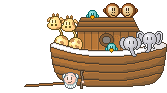 MondayTuesdayWednesdayThursdayFridayArtRoll on PaintingDo-A-Dot MarkersCar and Truck PaintingHelping HandsPainting the HouseBooks & ListeningBooks on a BlanketDiaper Changing StoryTent ReadingPuppet FunBooks in a BoxBlock CenterAirplanesPlaying HouseCaring for PetsCar GaragesFamily FunHome LivingWashing DishesTalking on the PhoneCleaning HouseCaring for a BabyDoing the LaundryMusicMoving with BabyFun with BubblesDrumsXylophoneBaby Doll RhythmPuzzles/ ManipulativesRock a StackWood WorkingSorting SocksPop-Up PetsPicture BlocksKindness Curriculum:EmpathyFeelings LottoFriendship BraceletsThe Wedding ProcessionI-MessagesWeekly Review